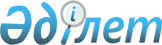 О внесении изменений в решение Жамбылского районного маслихата от 27 декабря 2019 года № 65-302 "О бюджете Жамбылского района на 2020-2022 годы"Решение Жамбылского районного маслихата Алматинской области от 9 декабря 2020 года № 79-359. Зарегистрировано Департаментом юстиции Алматинской области 11 декабря 2020 года № 5810
      В соответствии c пунктом 4 статьи 106 Бюджетного кодекса Республики Казахстан от 4 декабря 2008 года, подпунктом 1) пункта 1 статьи 6 Закона Республики Казахстан от 23 января 2001 года "О местном государственном управлении и самоуправлении в Республике Казахстан", Жамбылский районный маслихат РЕШИЛ:
      1. Внести в решение Жамбылского районного маслихата "О бюджете Жамбылского района на 2020-2022 годы" от 27 декабря 2019 года № 65-302 (зарегистрирован в Реестре государственной регистрации нормативных правовых актов № 5394, опубликован от 15 января 2020 года в эталонном контрольном банке нормативных правовых актов Республики Казахстан) следующие изменения:
      пункт 1 указанного решения изложить в новой редакции:
       "1. Утвердить районный бюджет на 2020-2022 годы согласно приложениям 1, 2 и 3 к настоящему решению соответственно, в том числе на 2020 год в следующих объемах:
      1) доходы 28 247 497 тысяч тенге, в том числе:
      налоговые поступления 4 526 169 тысяч тенге;
      неналоговые поступления 16 006 тысяч тенге;
      поступления от продажи основного капитала 26 206 тысяч тенге;
      поступления трансфертов 23 679 116 тысяч тенге, в том числе:
      трансферты из нижестоящих органов государственного управления 45 180 тысяч тенге, в том числе:
      бюджетные изъятия 45 164 тысячи тенге;
      возврат неиспользованных (недоиспользованных) целевых трансфертов 16 тысяч тенге;
      трансферты из вышестоящих органов государственного управления 23 633 936 тысяч тенге, в том числе:
      целевые текущие трансферты 12 034 165 тысяч тенге;
      целевые трансферты на развитие 3 850 642 тысячи тенге;
      субвенции 7 749 129 тысяч тенге;
      2) затраты 30 206 307 тысяч тенге;
      3) чистое бюджетное кредитование 163 281 тысяча тенге, в том числе:
      бюджетные кредиты 219 305 тысяч тенге;
      погашение бюджетных кредитов 56 024 тысячи тенге;
      4) сальдо по операциям с финансовыми активами 0 тенге;
      5) дефицит (профицит) бюджета (-) 2 122 091 тысяча тенге;
      6) финансирование дефицита (использование профицита) бюджета 2 122 091 тысяча тенге.".
      2. Приложение 1 к указанному решению изложить в новой редакции согласно приложению к настоящему решению.
      3. Контроль за исполнением настоящего решения возложить на постоянную комиссию Жамбылского районного маслихата "По экономической реформе, бюджету, тарифной политике, развитию малого и среднего предпринимательства".
      4. Настоящее решение вводится в действие с 1 января 2020 года. Районный бюджет на 2020 год
					© 2012. РГП на ПХВ «Институт законодательства и правовой информации Республики Казахстан» Министерства юстиции Республики Казахстан
				
      Председатель сессии Жамбылского районного маслихата

Н. Ахметжанов

      Секретарь Жамбылского районного маслихата

С. Жұрын
Приложение к решению Жамбылского районного маслихата от 9 декабря 2020 года № 79-359Приложение 1 к решению Жамбылского районного маслихата от 27 декабря 2019 года № 65-302
Категория
Класс
Подкласс
Наименование
Сумма

(тысяч тенге)
I.Доходы
28 247 497
1
Налоговые поступления
4 526 169
1
Подоходный налог
513 404
1
Корпоративный подоходный налог
513 404
3
Социальный налог
1 615 068
1
Социальный налог
1 615 068
4
Налоги на собственность
2 332 270
1
Налоги на имущество
2 328 019
5
Единый земельный налог
4 251
5
Внутренние налоги на товары, работы и услуги
44 257
2
Акцизы
11 647
3
Поступления за использование природных и других ресурсов
21 460
4
Сборы за ведение предпринимательской и профессиональной деятельности
10 922
5
Налог на игорный бизнес
228
8
Обязательные платежи, взимаемые за совершение юридически значимых действий и (или) выдачу документов уполномоченными на то государственными органами или должностными лицами
21 170
1
Государственная пошлина
21 170
2
Неналоговые поступления
16 006
1
Доходы от государственной собственности
5 103
5
Доходы от аренды имущества, находящегося в государственной собственности
5 026
7
Вознаграждения по кредитам, выданным из государственного бюджета
77
4
Штрафы, пени, санкции, взыскания, налагаемые государственными учреждениями, финансируемыми из государственного бюджета, а также содержащимися и финансируемыми из бюджета (сметы расходов) Национального Банка Республики Казахстан
1 793
1
Штрафы, пени, санкции, взыскания, налагаемые государственными учреждениями, финансируемыми из государственного бюджета, а также содержащимися и финансируемыми из бюджета (сметы расходов) Национального Банка Республики Казахстан, за исключением поступлений от организаций нефтяного сектора
1 793
6
Прочие неналоговые поступления
9 110
1
Прочие неналоговые поступления
9 110
3
Поступления от продажи основного капитала
26 206
1
Продажа государственного имущества, закрепленного за государственными учреждениями
11 787
1
Продажа государственного имущества, закрепленного за государственными учреждениями
11 787
3
Продажа земли и нематериальных активов
14 419
1
Продажа земли
14 419
4
Поступления трансфертов
23 679 116
1
Трансферты из нижестоящих органов государственного управления
45 180
3
Трансферты из бюджетов городов районного значения, сел, поселков, сельских округов
45 180
2
Трансферты из вышестоящих органов государственного управления
23 633 936
2
Трансферты из областного бюджета
23 633 936
Функциональная группа
Функциональная подгруппа
Администратор бюджетных программ
Программа
Наименование
Сумма

(тысяч тенге)
ІІ. Затраты
30 206 307
1
Государственные услуги общего характера
596 703
1
Представительные, исполнительные и другие органы, выполняющие общие функции государственного управления
532 928
112
Аппарат маслихата района (города областного значения)
28 578
001
Услуги по обеспечению деятельности маслихата района (города областного значения)
20 050
003
Капитальные расходы государственного органа
8 528
122
Аппарат акима района (города областного значения)
504 350
001
Услуги по обеспечению деятельности акима района (города областного значения)
123 876
003
Капитальные расходы государственного органа
42 849
113
Целевые текущие трансферты из местных бюджетов
337 625
2
Финансовая деятельность
34 470
452
Отдел финансов района (города областного значения)
34 470
001
Услуги по реализации государственной политики в области исполнения бюджета и управления коммунальной собственностью района (города областного значения)
28 092
003
Проведение оценки имущества в целях налогообложения
3 418
010
Приватизация, управление коммунальным имуществом, постприватизационная деятельность и регулирование споров, связанных с этим
2 547
018
Капитальные расходы государственного органа
413
5
Планирование и статистическая деятельность
29 305
453
Отдел экономики и бюджетного планирования района (города областного значения)
29 305
001
Услуги по реализации государственной политики в области формирования и развития экономической политики, системы государственного планирования
29 227
004
Капитальные расходы государственного органа
78
2
Оборона
53 751
1
Военные нужды
15 778
122
Аппарат акима района (города областного значения)
15 778
005
Мероприятия в рамках исполнения всеобщей воинской обязанности
15 778
2
Организация работы по чрезвычайным ситуациям
37 973
122
Аппарат акима района (города областного значения)
37 973
007
Мероприятия по профилактике и тушению степных пожаров районного (городского) масштаба, а также пожаров в населенных пунктах, в которых не созданы органы государственной противопожарной службы
37 973
3
Общественный порядок, безопасность, правовая, судебная, уголовно-исполнительная деятельность
4 245
9
Прочие услуги в области общественного порядка и безопасности
4 245
485
Отдел пассажирского транспорта и автомобильных дорог района (города областного значения)
4 245
021
Обеспечение безопасности дорожного движения в населенных пунктах
4 245
4
Образование
21 768 860
1
Дошкольное воспитание и обучение
2 909 325
464
Отдел образования района (города областного значения)
2 653 304
040
Реализация государственного образовательного заказа в дошкольных организациях образования
2 653 304
467
Отдел строительства района (города областного значения)
256 021
037
Строительство и реконструкция объектов дошкольного воспитания
256 021
2
Начальное, основное среднее и общее среднее образование
17 154 352
464
Отдел образования района (города областного значения)
15 123 582
003
Общеобразовательное обучение
14 699 744
006
Дополнительное образование для детей
423 838
465
Отдел физической культуры и спорта района (города областного значения)
185 023
017
Дополнительное образование для детей и юношества по спорту
185 023
467
Отдел строительства района (города областного значения)
1 845 747
024
Строительство и реконструкция объектов начального, основного среднего и общего среднего образования
1 845 747
4
Техническое и профессиональное, послесреднее образование
43 836
464
Отдел образования района (города областного значения)
43 836
018
Организация профессионального обучения
43 836
9
Прочие услуги в области образования
1 661 347
464
Отдел образования района (города областного значения)
1 661 347
001
Услуги по реализации государственной политики на местном уровне в области образования
17 840
004
Информатизация системы образования в государственных учреждениях образования района (города областного значения)
121 952
005
Приобретение и доставка учебников, учебно-методических комплексов для государственных учреждений образования района (города областного значения)
261 086
015
Ежемесячные выплаты денежных средств опекунам (попечителям) на содержание ребенка-сироты (детей-сирот), и ребенка (детей), оставшегося без попечения родителей
44 962
067
Капитальные расходы подведомственных государственных учреждений и организаций
483 368
113
Целевые текущие трансферты из местных бюджетов
732 139
6
Социальная помощь и социальное обеспечение
1 390 617
1
Социальное обеспечение
426 750
451
Отдел занятости и социальных программ района (города областного значения)
392 679
005
Государственная адресная социальная помощь
392 679
464
Отдел образования района (города областного значения)
34 071
030
Содержание ребенка (детей), переданного патронатным воспитателям
3 191
031
Государственная поддержка по содержанию детей-сирот и детей, оставшихся без попечения родителей, в детских домах семейного типа и приемных семьях
30 880
2
Социальная помощь
889 290
451
Отдел занятости и социальных программ района (города областного значения)
889 290
002
Программа занятости
471 018
004
Оказание социальной помощи на приобретение топлива специалистам здравоохранения, образования, социального обеспечения, культуры, спорта и ветеринарии в сельской местности в соответствии с законодательством Республики Казахстан
63 666
006
Оказание жилищной помощи
1 745
007
Социальная помощь отдельным категориям нуждающихся граждан по решениям местных представительных органов
54 772
010
Материальное обеспечение детей-инвалидов, воспитывающихся и обучающихся на дому
5 329
014
Оказание социальной помощи нуждающимся гражданам на дому
85 715
017
Обеспечение нуждающихся инвалидов обязательными гигиеническими средствами и предоставление услуг специалистами жестового языка, индивидуальными помощниками в соответствии с индивидуальной программой реабилитации инвалида
139 937
023
Обеспечение деятельности центров занятости населения
67 108
9
Прочие услуги в области социальной помощи и социального обеспечения
74 577
451
Отдел занятости и социальных программ района (города областного значения)
68 025
001
Услуги по реализации государственной политики на местном уровне в области обеспечения занятости и реализации социальных программ для населения
39 815
011
Оплата услуг по зачислению, выплате и доставке пособий и других социальных выплат
9 236
021
Капитальные расходы государственного органа
605
050
Обеспечение прав и улучшение качества жизни инвалидов в Республике Казахстан
7 181
067
Капитальные расходы подведомственных государственных учреждений и организаций
11 188
487
Отдел жилищно-коммунального хозяйства и жилищной инспекции района (города областного значения)
6 552
094
Предоставление жилищных сертификатов как социальная помощь
6 552
7
Жилищно-коммунальное хозяйство
2 429 014
1
Жилищное хозяйство
887 318
467
Отдел строительства района (города областного значения)
539 853
003
Проектирование и (или) строительство, реконструкция жилья коммунального жилищного фонда
309 924
004
Проектирование, развитие и (или) обустройство инженерно-коммуникационной инфраструктуры
229 929
487
Отдел жилищно-коммунального хозяйства и жилищной инспекции района (города областного значения)
347 465
001
Услуги по реализации государственной политики на местном уровне в области жилищно-коммунального хозяйства и жилищного фонда
18 089
003
Капитальные расходы государственного органа
585
004
Изъятие, в том числе путем выкупа земельных участков для государственных надобностей и связанное с этим отчуждение недвижимого имущества
37 855
006
Обеспечение жильем отдельных категорий граждан
29 503
070
Возмещение платежей населения по оплате коммунальных услуг в режиме чрезвычайного положения в Республике Казахстан
154 800
113
Целевые текущие трансферты из местных бюджетов
106 633
2
Коммунальное хозяйство
1 191 346 
487
Отдел жилищно-коммунального хозяйства и жилищной инспекции района (города областного значения)
1 191 346
016
Функционирование системы водоснабжения и водоотведения
388 102
026
Организация эксплуатации тепловых сетей, находящихся в коммунальной собственности районов (городов областного значения)
55 817
058
Развитие системы водоснабжения и водоотведения в сельских населенных пунктах
747 427
3
Благоустройство населенных пунктов
350 350
487
Отдел жилищно-коммунального хозяйства и жилищной инспекции района (города областного значения)
350 350
025
Освещение улиц в населенных пунктах
279 554
030
Благоустройство и озеленение населенных пунктов
70 796
8
Культура, спорт, туризм и информационное пространство
842 696
1
Деятельность в области культуры
616 084
455
Отдел культуры и развития языков района (города областного значения)
345 294
003
Поддержка культурно-досуговой работы
345 294
467
Отдел строительства района (города областного значения)
270 790
011
Развитие объектов культуры
270 790
2
Спорт
12 394
465
Отдел физической культуры и спорта района (города областного значения)
12 394
001
Услуги по реализации государственной политики на местном уровне в сфере физической культуры и спорта
9 041
004
Капитальные расходы государственного органа
678
006
Проведение спортивных соревнований на районном (города областного значения) уровне
562
007
Подготовка и участие членов сборных команд района (города областного значения) по различным видам спорта на областных спортивных соревнованиях
690
032
Капитальные расходы подведомственных государственных учреждений и организаций
1 423
3
Информационное пространство
144 595
455
Отдел культуры и развития языков района (города областного значения)
126 825
006
Функционирование районных (городских) библиотек
125 790
007
Развитие государственного языка и других языков народа Казахстана
1 035
456
Отдел внутренней политики района (города областного значения)
17 770
002
Услуги по проведению государственной информационной политики
17 770
9
Прочие услуги по организации культуры, спорта, туризма и информационного пространства
69 623
455
Отдел культуры и развития языков района (города областного значения)
51 714
001
Услуги по реализации государственной политики на местном уровне в области развития языков и культуры
8 031
010
Капитальные расходы государственного органа
78
032
Капитальные расходы подведомственных государственных учреждений и организаций
43 605
456
Отдел внутренней политики района (города областного значения)
17 909
001
Услуги по реализации государственной политики на местном уровне в области информации, укрепления государственности и формирования социального оптимизма граждан
17 721
006
Капитальные расходы государственного органа
188
9
Топливно-энергетический комплекс и недропользование
282 257
1
Топливо и энергетика
282 257
487
Отдел жилищно-коммунального хозяйства и жилищной инспекции района (города областного значения)
282 257
009
Развитие теплоэнергетической системы
282 257
10
Сельское, водное, лесное, рыбное хозяйство, особо охраняемые природные территории, охрана окружающей среды и животного мира, земельные отношения
97 749
1
Сельское хозяйство
30 998
462
Отдел сельского хозяйства района (города областного значения)
29 017
001
Услуги по реализации государственной политики на местном уровне в сфере сельского хозяйства
28 939
006
Капитальные расходы государственного органа
78
473
Отдел ветеринарии района (города областного значения)
1 981
001
Услуги по реализации государственной политики на местном уровне в сфере ветеринарии
1 981
6
Земельные отношения
16 735
463
Отдел земельных отношений района (города областного значения)
16 735
001
Услуги по реализации государственной политики в области регулирования земельных отношений на территории района (города областного значения)
11 840
004
Организация работ по зонированию земель
4 817
007
Капитальные расходы государственного органа
78
9
Прочие услуги в области сельского, водного, лесного, рыбного хозяйства, охраны окружающей среды и земельных отношений
50 016
453
Отдел экономики и бюджетного планирования района (города областного значения)
50 016
099
Реализация мер по оказанию социальной поддержки специалистов
50 016
11
Промышленность, архитектурная, градостроительная и строительная деятельность
24 141
2
Архитектурная, градостроительная и строительная деятельность
24 141
467
Отдел строительства района (города областного значения)
13 438
001
Услуги по реализации государственной политики на местном уровне в области строительства
13 360
017
Капитальные расходы государственного органа
78
468
Отдел архитектуры и градостроительства района (города областного значения)
10 703
001
Услуги по реализации государственной политики в области архитектуры и градостроительства на местном уровне
10 625
004
Капитальные расходы государственного органа
78
12
Транспорт и коммуникации
1 314 515
1
Автомобильный транспорт
1 305 118 
485
Отдел пассажирского транспорта и автомобильных дорог района (города областного значения)
1 305 118
023
Обеспечение функционирования автомобильных дорог
118 210
045
Капитальный и средний ремонт автомобильных дорог районного значения и улиц населенных пунктов
1 186 908
9
Прочие услуги в сфере транспорта и коммуникации
9 397
485
Отдел пассажирского транспорта и автомобильных дорог района (города областного значения)
9 397
001
Услуги по реализации государственной политики на местном уровне в области пассажирского транспорта и автомобильных дорог
9 319
003
Капитальные расходы государственного органа
78
13
Прочие
1 056 821
3
Поддержка предпринимательской деятельности и защита конкуренции
8 802
469
Отдел предпринимательства района (города областного значения)
8 802
001
Услуги по реализации государственной политики на местном уровне в области развития предпринимательства
8 614
004
Капитальные расходы государственного органа
188
9
Прочие
1 048 019
452
Отдел финансов района (города областного значения)
65 378
012
Резерв местного исполнительного органа района (города областного значения)
65 378
467
Отдел строительства района (города областного значения)
244 739
079
Развитие социальной и инженерной инфраструктуры в сельских населенных пунктах в рамках проекта "Ауыл-Ел бесігі"
244 739
485
Отдел пассажирского транспорта и автомобильных дорог района (города областного значения)
295 942
052
Реализация мероприятий по социальной и инженерной инфраструктуре в сельских населенных пунктах в рамках проекта "Ауыл-Ел бесігі"
295 942
487
Отдел жилищно-коммунального хозяйства и жилищной инспекции района (города областного значения)
441 960
077
Реализация мероприятий по социальной и инженерной инфраструктуре в сельских населенных пунктах в рамках проекта "Ауыл-Ел бесігі"
441 960
14
Обслуживание долга
77
1
Обслуживание долга
77
452
Отдел финансов района (города областного значения)
77
013
Обслуживание долга местных исполнительных органов по выплате вознаграждений и иных платежей по займам из областного бюджета
77
15
Трансферты
344 861
1
Трансферты
344 861
452
Отдел финансов района (города областного значения)
344 861
006
Возврат неиспользованных (недоиспользованных) целевых трансфертов 
2 311
024
Целевые текущие трансферты из нижестоящего бюджета на компенсацию потерь вышестоящего бюджета в связи с изменением законодательства
52 487
038
Субвенции
276 915
054
Возврат сумм неиспользованных (недоиспользованных целевых трансфертов, выделенных из республиканского бюджета за счет целевого трансферта из Национального фонда Республики Казахстан
13 148
ІІІ. Чистое бюджетное кредитование
163 281
Бюджетные кредиты
219 305
10
Сельское, водное, лесное, рыбное хозяйство, особо охраняемые природные территории, охрана окружающей среды и животного мира, земельные отношения
219 305
9
Прочие услуги в области сельского, водного, лесного, рыбного хозяйства, охраны окружающей среды и земельных отношений
219 305
453
Отдел экономики и бюджетного планирования района (города областного значения)
219 305
006
Бюджетные кредиты для реализации мер социальной поддержки специалистов
219 305
Категория
Класс
Подкласс
Наименование
Сумма

(тысяч тенге)
5
Погашение бюджетных кредитов
56 024
01
Погашение бюджетных кредитов
56 024
1
Погашение бюджетных кредитов, выданных из государственного бюджета
56 024
Функциональная группа
Функциональная подгруппа
Администратор бюджетных программ
Программа
Наименование
Сумма

(тысяч тенге)
IV. Сальдо по операциям с финансовыми активами
0
Приобретение финансовых активов
0
Категория
Класс
Подкласс
Наименование
Сумма

(тысяч тенге)
6
Поступления от продажи финансовых активов государства
0
Категория
Класс
Подкласс
Наименование
Сумма

(тысяч тенге)
V. Дефицит (профицит) бюджета
-2 122 091
VI. Финансирование дефицита (использование профицита) бюджета
2 122 091
7
Поступления займов
2 038 654
01
Внутренние государственные займы
2 038 654
2
Договоры займа
2 038 654
8
Используемые остатки бюджетных средств
139 462
01
Остатки бюджетных средств
139 462
1
Свободные остатки бюджетных средств
139 462
Функциональная группа
Функциональная подгруппа
Администратор бюджетных программ
Программа
Наименование
Сумма

(тысяч тенге)
16
Погашение займов
56 025
1
Погашение займов
56 025
452
Отдел финансов района (города областного значения)
56 025
008
Погашение долга местного исполнительного органа перед вышестоящим бюджетом
56 024
021
Возврат неиспользованных бюджетных кредитов, выданных из местного бюджета
1